6 Claggan Road, Cookstown                      www.lissanps.com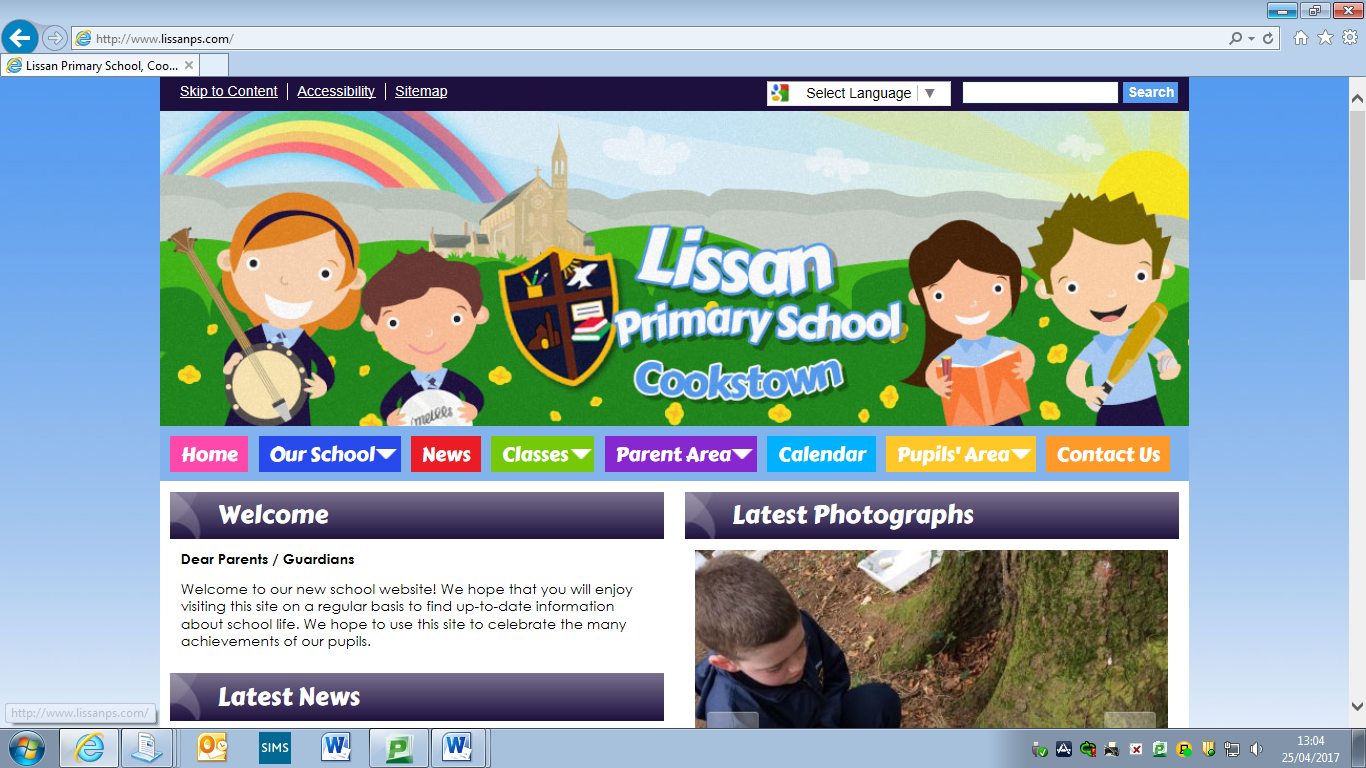 BT80 9XE                                                    @Lissanps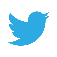 Tel: 028 867 64581                                info@lissan.cookstown.ni.sch.uk                                     OPEN DAYCome and experience a warm welcome and the family atmosphere of Lissan Primary SchoolFriday 14th December 2018 from 1.30 pm – 3.30 pmRural school – 5 minutes from CookstownSmall class sizesHigh standards of academic achievementHighly qualified and caring staffExcellent standards of behaviourLanguage classes during school timeMusic / Drama classesSports & swimming during school timeAfterschool ActivitiesBreakfast Club – 8.10am – 8.45amFun Club – 2.00 pm – 3.00 pm (P1-3 inclusive)Educational trips & visits to support the Curriculum